OKRASKI IZ SLANEGA TESTA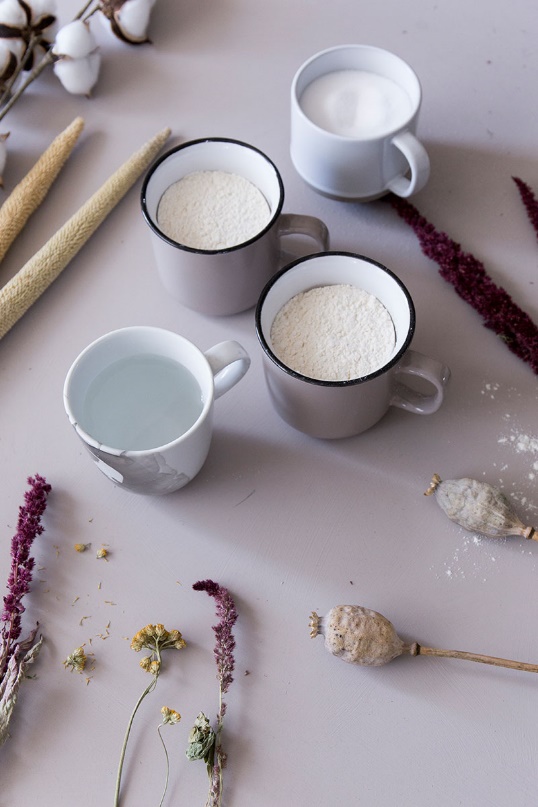                                                               ZA TESTO POTREBUJEMO: 2 skodelici moke,                                                                                                  1 skodelico soli,                                                                                                  1 skodelico vode,                                                                                                   1 čajno žličko olja                                                 OSTALE POTREBŠČINE: - cvetovi, listi, zelene vejiceokrasni trak ali vrvica ali volnaIz sestavin zgneti testo in ga razvaljaj na tanko. S pomočjo kozarca izreži kroge ali pa oblikuj jajčaste oblike.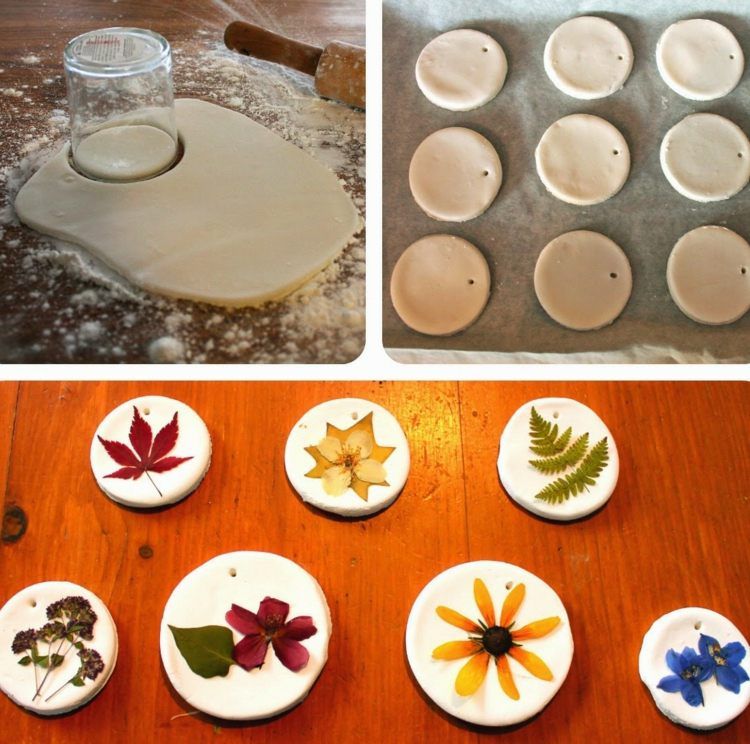 Naredi luknjice s palčko alizobotrebcem.Na vsako izrezano obliko položi izbrane rastline (liste, cvetove…). Uporabi domišljijo.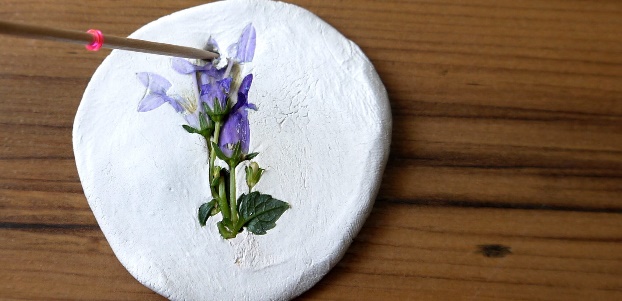 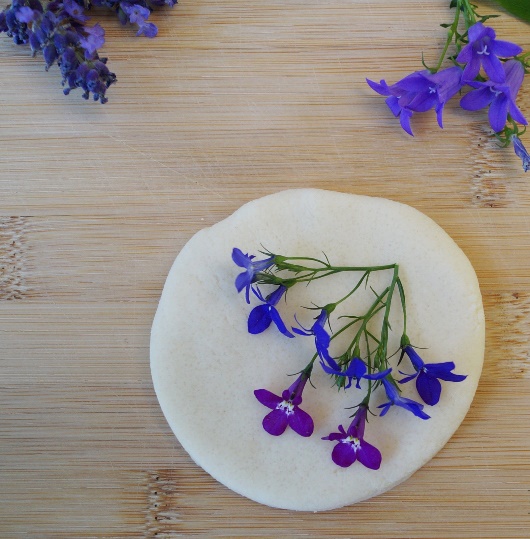 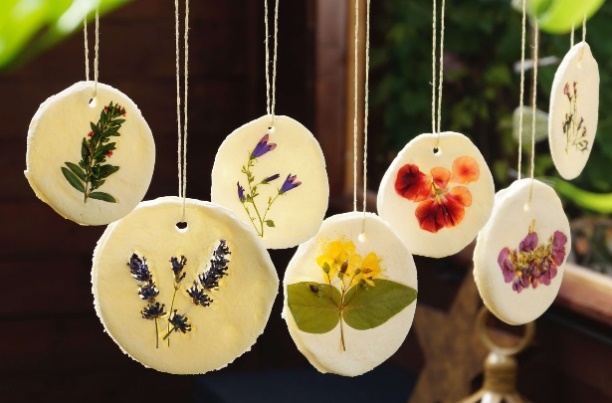 